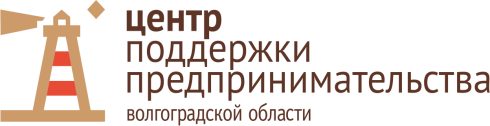 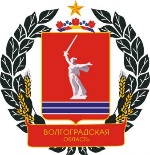 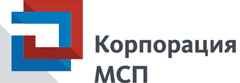 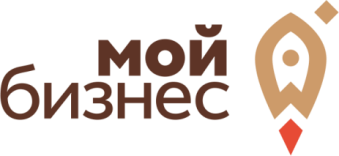 ПРОГРАММА ТРЕНИНГА(УЧЕБНЫЙ МОДУЛЬ)«БИЗНЕС-ЭКСПЕРТ: ПОРТАЛ БИЗНЕС-НАВИГАТОРА МСП»(название тренинга)Дата проведения10.08.2021Место проведенияг. Волгоград, ул. Качинцев, 63, аудитория 411Бизнес – тренер Головахина Татьяна АндреевнаСпециальный эксперт Пьяных Мария Константиновна, Государственное казенное учреждение Волгоградской области "Многофункциональный центр предоставления государственных и муниципальных услуг"Время проведенияс 13-00 до 15-20ВремяТема13.00 - 13.10Открытие тренинга. Знакомство с участниками.13.10– 13.30Введение. Регистрация на Портале Бизнес-навигатора МСП Тема 1. Использование Бизнес-навигатора МСП для отбора оптимальной бизнес-идеи 13.30 – 14.00Тема 2. Использование Бизнес-навигатора МСП и коммуникационной платформы ТАСС-Бизнес для получения информации о поддержке субъектов МСП14.00- 14.20Кофе- брейк14.20 – 15.10Тема 3. Сервисы коммуникационной платформы ТАСС-Бизнес Тема 4. Сервисы платформы «Жизненные ситуации»  Тема 5. Сервис «Поток». Продвигаем бизнес в сети Интернет15.10 -15.20Подведение итогов.